pedagogkonkursy@gmail.comКлассный час во 2 классе  «Я и моя малая Родина»“Для России деревня – частица,А для нас – родительский дом. И мы рады, что можем гордитьсяМалой Родиной, где мы живем”. Цель: расширение и углубление знаний обучающихся о «малой Родине».Задачи:1.Способствовать формированию у обучающихся понимания значения выражения «малая Родина».2.	Способствовать воспитанию чувства уважения, гордости, патриотизма, любви к своей стране и малой Родине.3.	Развивать у детей речь, творческие способности, желание больше узнавать о своем крае.ход классного часа.1.	Организация класса. Эмоциональный настрой.- Ребята, сегодня у вас пройдет первый урок в этом учебном году. Мы все долго не виделись, некоторые долго не общались. Я предлагаю вам сначала поиграть. Давайте улыбнемся и скажем друг другу приятные слова.Игра на сплочение. Обучающиеся  встают в круг. Каждый участник, по очереди, поворачивается к своему соседу справа, называет его по имени и говорит, что ему нравится в нем. (Затем можно сделать то же по отношению к соседу слева). 2.	Вступительное слово учителя.Великую землю, любимую землю,Где мы родились и живем,Мы Родиной светлой,Мы Родиной милой,Мы Родиной нашей зовем.- Что такое Родина для каждого из нас? Прежде чем ответить на этот вопрос, давайте послушаем одно стихотворение. Ученик 1:      Что мы Родиной зовем?                     Дом, где мы с тобой растем,                     И березки у дороги,                   По которой мы идем.Ученик 2:  Что мы Родиной зовем?                    Солнце в небе голубом                    И душистый, золотистый хлеб,                     Хлеб за праздничным столом.- А сейчас подумайте, что значит Родина для вас. Скажите, как понимаете слово «РОДИНА»?Игра с мячом.Учитель бросает мяч детям по порядку и говорит: «Родина – это…». Дети ловят мяч и отвечают одним словом (лес, поле, небо, река, дом, улица, родители, друзья и др.) Вывод: Родина – это страна, в которой мы живем; это город или село, в котором мы живем; это дом, в котором живет каждый из нас; это люди (родные и друзья), которые нас окружают.- Дорогие ребята! Вы родились в стране, которая называется Россией. Вы – россияне! Россия – огромная страна. На свете много разных стран,Но есть одна страна:От белых льдов до теплых рек Раскинулась она. Есть в России высокие горы, полноводные реки, глубокие озера, густые леса и бескрайние степи. Есть и маленькие речушки, светлые березовые рощи, солнечные полянки, болота и поля. Мы гордимся нашей великой Родиной, ее природой, ее талантливыми людьми. Россия – самая большая страна на свете. Ни одно государство не имеет такой большой территории и такой длинной границы. На территории нашей страны могли бы целиком поместиться такие материки, как Австралия и Антарктида.- Каждая страна имеет свою символику. Символы Российской Федерации вы знаете. Расскажите о них.•	     Белый цвет символизирует благородство и откровенность;•	     Синий цвет — верность, честность, безупречность и целомудрие;•	     Красный цвет — мужество, смелость, великодушие и любовь.- Но Россия – это наша большая Родина. А у каждого из нас есть своя малая Родина – тот уголок, где мы родились, где живут наши родители и друзья, где находится родной дом. Для кого-то малая Родина – родной город. Для кого-то – родная улица или уютный дворик с качелями. Словом, малая Родина у каждого своя!“Малая Родина”Малая Родина – Островок земли.Под окном смородина,Вишни расцвели.	Яблоня кудрявая,А под ней скамья – Ласковая малаяРодина моя!- Наша малая Родина – Ульяновская область Тереньгульския район село СосновкаСосновка  моя! Земля моя родная!Любимый край! Сердечный мой бальзам!Я лишь к тебе одной, всем сердцем прирастая,Свой долг отдам сполна, как матери отдам.- Ребята, если мы скажем, что живем в России то, наверное, будет очень трудно найти наш родной уголок. Давайте уточним наш адрес: Мы проживаем в России, И мы можем сказать, что для нас малая Родина – это селоСосновка. - Что вы знаете о своем селе?- Какой вы хотите видеть свою малую Родину? Что для этого надо делать? Вывод: Каждому человеку нужно любить и беречь свою малую Родину, тогда она будет красивой, удивительной, великолепной и чудесной.4.	Подведение итогов.“Для России деревня – частица,А для нас – родительский дом. И мы рады, что можем гордитьсяМалой Родиной, где мы живем”. - Говорят: “Где родился, там и пригодился”. Это о привязанности человека к месту, где он родился, где рос, где приобретал друзей; о привязанности к своей работе, к людям с их обычаями и традициями. У каждого из вас своя дорога в жизни, свой путь, но пусть в сердце каждого из вас живет любовь к родной земле, родному краю, к родному селу и улице, на которой вы жили. Пусть в сердце каждого из вас живет ЛЮБОВЬ К СВОЕЙ МАЛОЙ РОДИНЕ.- Составление пословиц о любви к Родине.Игра «Колечки» - на деление класса на группы. (на 4-5 человек)- Каждой группе дается задание: составить и объяснить пословицу о Родине и любви к Родине.1)  Если дружба велика, будет Родина сильна.2) На чужой сторонушке рад своей воронушке.3) Нет земли краше, чем страна наша.4) На чужой стороне Родина милей вдвойне.5) Кто за Родину горой, тот и герой.6) Всякому мила своя сторона.5.	Рефлексия.- Скажите, о чем мы сегодня говорили? Что нужно делать каждому, чтобы своя Родина процветала?- Послушайте стихотворение ученицы 7 класса.Мой край лучше всяких чудес.Под небом – верхушки деревьев,За реками – горный каскад.Зимою, как облако перьев,А летом, как сказочный сад.А дождь – это родины слезы,А солнце – улыбка небес,Хоть нету ни тучки, хоть грозы,Мой край лучше всяких чудес.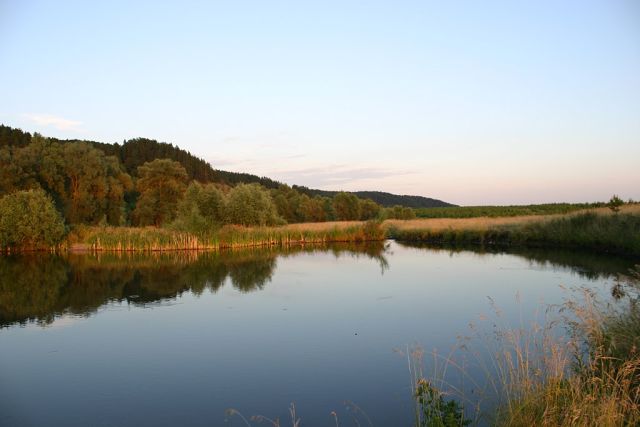 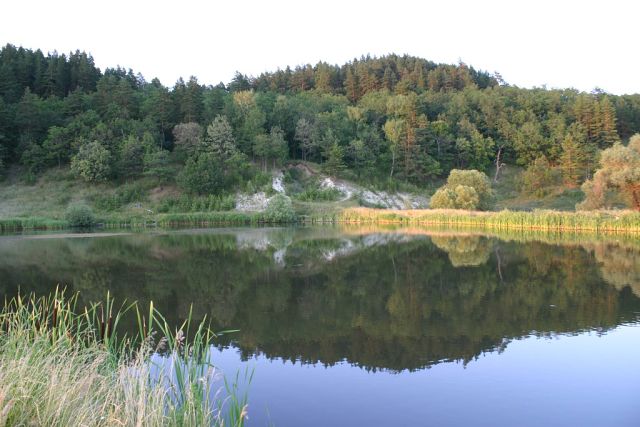 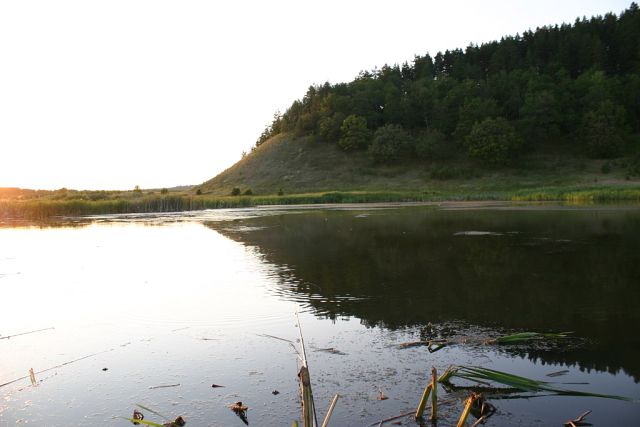 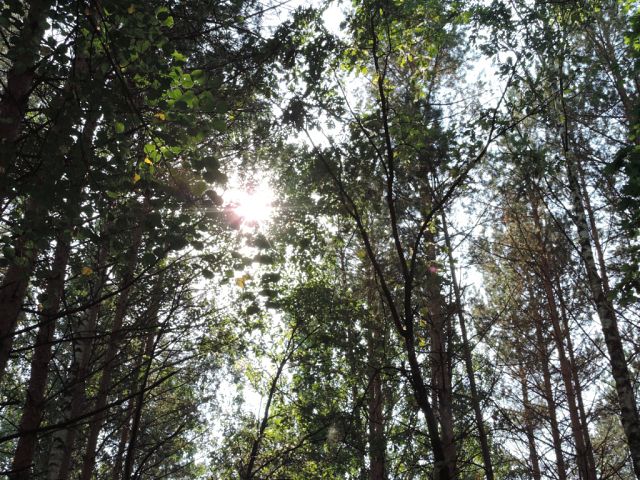 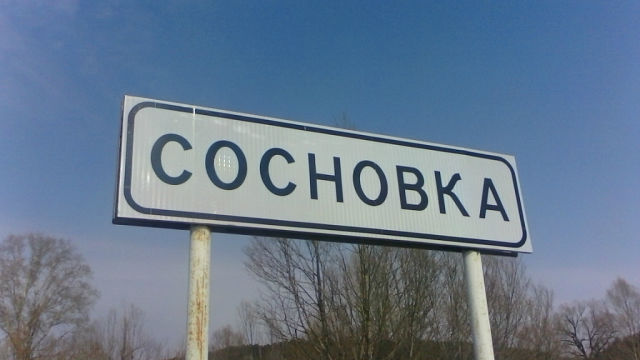 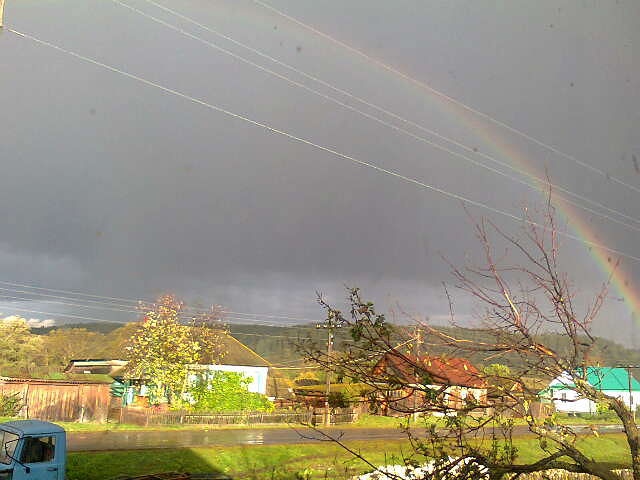 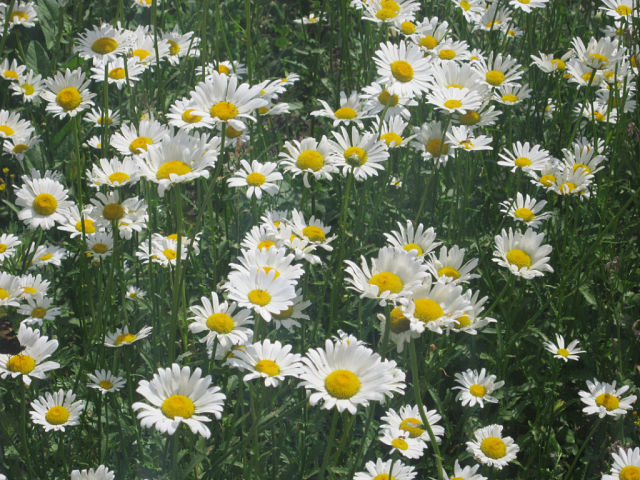 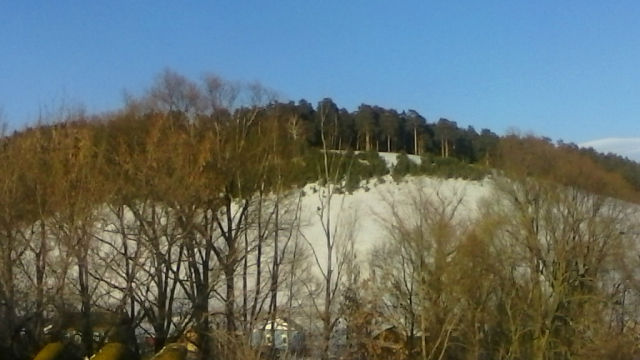 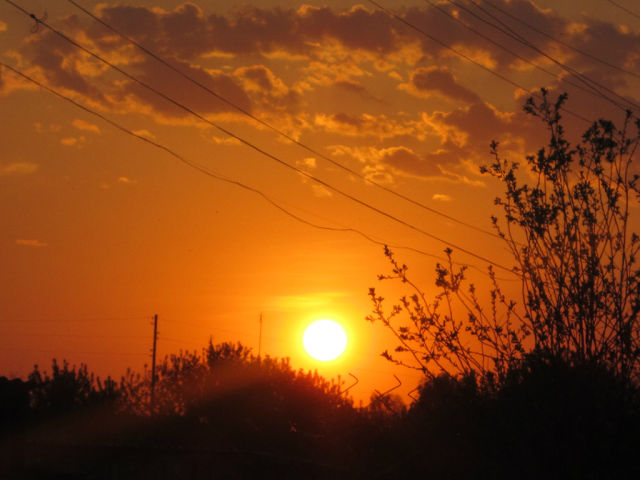 Заявка на конкурсЗаявка на конкурсЗаявка на конкурсАвтор (инициалы полностью):  Алмаева Елизавета МихайловнаДолжность: Учитель начальных классовМесто работы: Муниципальное образовательное учреждение «Сосновская СОШ»Месторасположение: Ульяновская область Тереньгульский район село СосновкаАдрес эл. почтыНазвание материала: Конспект внеклассного мероприятияНоминация: Конспекты занятий, НОД /  краеведениеВозрастная группа:7-10 лет